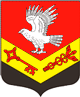 Муниципальное образование«ЗАНЕВСКОЕ   ГОРОДСКОЕ   ПОСЕЛЕНИЕ»Всеволожского муниципального района Ленинградской областиАДМИНИСТРАЦИЯПОСТАНОВЛЕНИЕ20.12.2021	№ 996д. ЗаневкаО проведении физкультурно-спортивных мероприятий, приуроченных к Декаде спорта и здоровья В соответствии Федеральным законом от 06.10.2003 № 131-ФЗ «Об общих принципах организации местного самоуправления в Российской Федерации», Уставом муниципального образования МО «Заневское городское поселение» Всеволожского муниципального района Ленинградской области, администрация МО «Заневское городское поселение» Всеволожского муниципального района Ленинградской областиПОСТАНОВЛЯЕТ:Утвердить План проведения физкультурно-спортивных мероприятий, приуроченных к Декаде спорта и здоровья на территории муниципального образования «Заневское городское поселение» Всеволожского муниципального района Ленинградской области (далее – План мероприятий) согласно приложению.Начальнику сектора по развитию культуры, спорта и молодежной политики Воробьевой Д.А.: обеспечить выполнение мероприятий по подготовке и проведению физкультурно-спортивных мероприятий, приуроченных к Декаде спорта и здоровья в Ленинградской области, в соответствии с утвержденным настоящим постановлением Планом мероприятий.Директору МБУ «Заневская спортивная школа» Агрон Е.В.: организовать и провести физкультурно-спортивные мероприятия, приуроченные к Декаде спорта и здоровья согласно приложению;обеспечить безопасность во время проведения физкультурно-спортивных мероприятий;обеспечить информирование жителей (афиши);Директору МБУ «Редакция газеты «Заневский Вестник» Голованова Е.Ю:осветить ход подготовки и проведения физкультурно-спортивных мероприятий, приуроченных к Декаде спорта и здоровья.Настоящее постановление вступает в силу после его подписания.Разместить настоящее постановление на официальном сайте муниципального образования http://www.zanevkaorg.ru.Контроль за исполнением настоящего постановления возложить на заместителя главы администрации Гречица В.В..Глава администрации								А.В. ГердийПриложениек постановлению администрацииМО «Заневское городское поселение»от  20.12.2021  №  996План о проведении физкультурно-спортивных мероприятий, приуроченных к Декаде спорта и здоровья №п/пНаименованиемероприятияДата и время проведенияМесто проведения мероприятияКоличество участников мероприятияКоличество участников мероприятия№п/пНаименованиемероприятияДата и время проведенияМесто проведения мероприятияВзрослыеДети (до 14 лет)1.Зимние спортивные забавы, в рамках Декады спорта и здоровья03.01.2022 Ленинградская область,МО «Заневское городское поселение»           гп. Янино-1, ул. Новая, сооружение 19, стадион МБУ «Заневская спортивная школа»20   301.Соревнования по настольным играм, дартс, кольцебросу для людей с ограниченными возможностями здоровья (джаколла, кульбутто), в рамках Декады спорта и здоровья03.01.2022Ленинградская область,МО «Заневское городское поселение»           гп. Янино-1, ул. Новая, сооружение 19, стадион МБУ «Заневская спортивная школа»20   302.Зимние спортивные забавы, в рамках Декады спорта и здоровья04.01.2022Ленинградская область,               МО «Заневское городское поселение»                          гп. Янино-1, ул. Новая, сооружение 19, стадион МБУ «Заневская спортивная школа»30   302.Новогодний спортивный лабиринт, в рамках Декады спорта и здоровья04.01.2022Ленинградская область,               МО «Заневское городское поселение»                          гп. Янино-1, ул. Новая, сооружение 19, стадион МБУ «Заневская спортивная школа»30   303.Зимние спортивные забавы, в рамках Декады спорта и здоровья05.01.2022 Ленинградская область, МО «Заневское городское поселение»                        гп. Янино-1, ул. Новая, сооружение 19, стадион МБУ «Заневская спортивная школа»30303.Новогодний мастер-класс по скандинавской ходьбе, в рамках Декады спорта и здоровья.05.01.2022Ленинградская область, МО «Заневское городское поселение»                        гп. Янино-1, ул. Новая, сооружение 19, стадион МБУ «Заневская спортивная школа»30304.Праздничные зимние забавы, в рамках Декады спорта и здоровья06.01.2022 Ленинградская область, МО «Заневское городское поселение»                        гп. Янино-1, ул. Новая, сооружение 19, стадион МБУ «Заневская спортивная школа»30305.Зимние спортивные забавы, в рамках Декады спорта и здоровья  08.01.2022 Ленинградская область, МО «Заневское городское поселение»             гп. Янино-1, ул. Новая, сооружение 19, стадион МБУ «Заневская спортивная школа»30305.Подвижные игры с мячом на снегу (snowball), в рамках Декады спорта и здоровья08.01.2022Ленинградская область, МО «Заневское городское поселение»             гп. Янино-1, ул. Новая, сооружение 19, стадион МБУ «Заневская спортивная школа»30306.Зимние спортивные забавы, в рамках Декады спорта и здоровья  09.01.2022 Ленинградская область, МО «Заневское городское поселение»                        гп. Янино-1, ул. Новая, сооружение 19, стадион МБУ «Заневская спортивная школа»30406.Зимний турнир по футболу на снегу, в рамках Декады спорта и здоровья09.01.2022Ленинградская область, МО «Заневское городское поселение»                        гп. Янино-1, ул. Новая, сооружение 19, стадион МБУ «Заневская спортивная школа»3040